Бюджет для граждан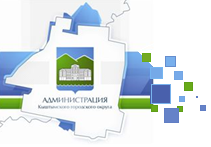 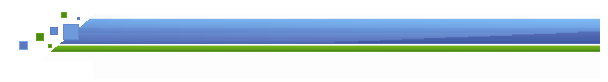 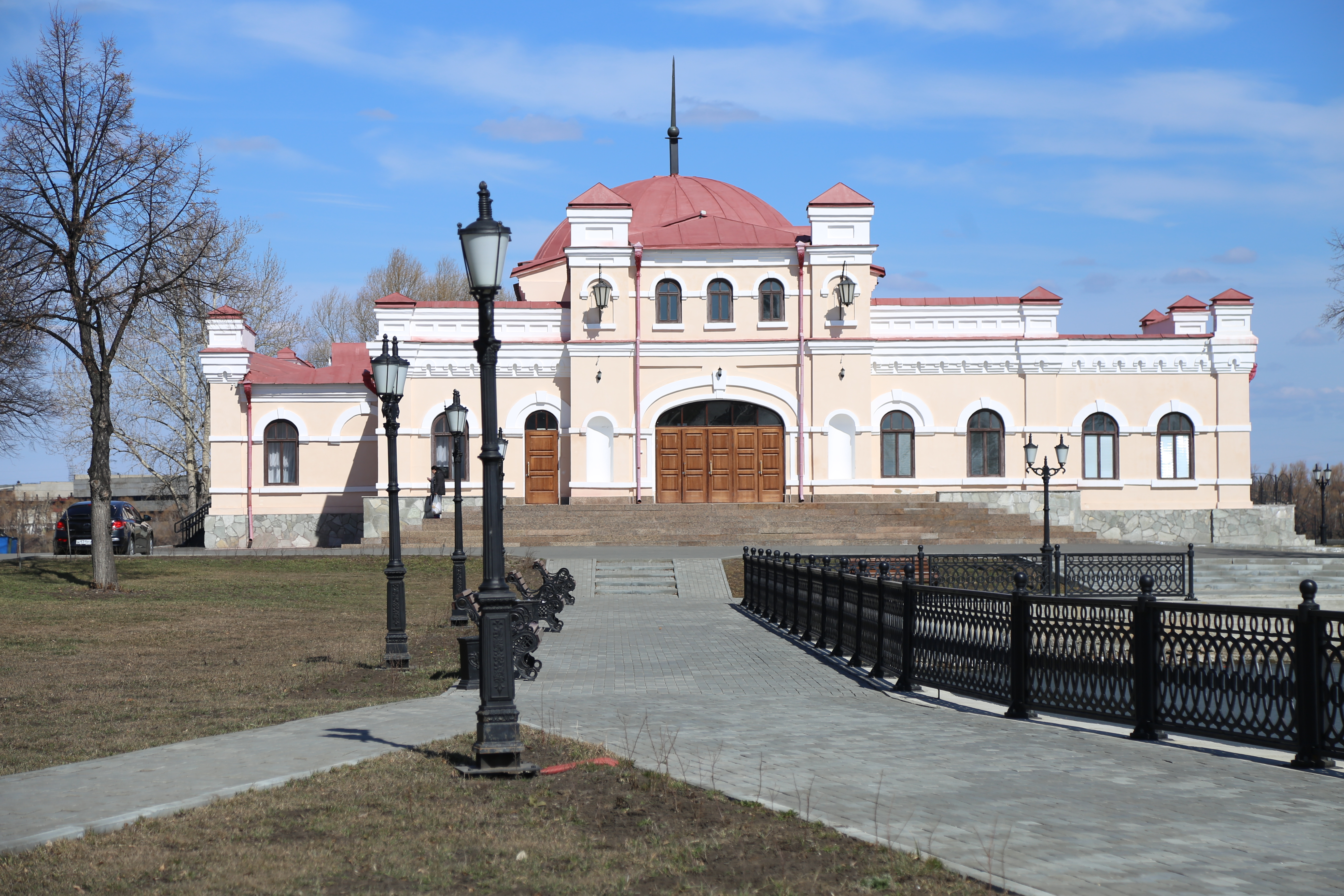 Специальный раздел «Бюджет для граждан» подготовлен на основе решения Собрания  депутатов  Кыштымского   городского округа   «О бюджете Кыштымского городского округа на 2022 год и плановый период 2023 и 2024 годов». Он предназначен для широкого круга пользователей.       «Бюджет для граждан» - это упрощённая версия бюджетного документа, позволяющая облегчить для граждан понимание основ бюджета, объяснить планы и действия органов местного самоуправления во время бюджетного года, а также показать формы возможного взаимодействия граждан с администрацией округа и депутатским корпусом по вопросам расходования общественных финансов. Представленный проект наглядно и доступно рассказывает населению о местном  бюджете: принципах его формирования, основных характеристиках, статьях расходов.Руководитель проекта:Л.А.Шеболаева,  глава Кыштымского городского округаИсполнители проекта:сотрудники Финансового управления администрации Кыштымского городского округаУважаемые жителиКыштымского городского округа!Вашему вниманию представлена презентация проекта «Бюджет для граждан». Уверены, что она поможет вам разобраться в главном финансовом документе Кыштымского городского округа, а также понять принципы формирования и расходования городской  казны.При формировании местного бюджета мы исходили из экономических условий, в которых живёт наша страна и Челябинская область, поэтому основные приоритеты расходов бюджета определены указами Президента Российской Федерации о национальных целях развития, а также актуальными для Челябинской области и Кыштымского городского округа направлениям. Основная часть расходов бюджета сформирована в рамках муниципальных  программ. Каждая из них имеет свои конкретные цели, комплекс мероприятий и чёткий измеримый результат, что позволит оценить эффективность использования бюджетных средств.Уверены, знакомство со сферой местных финансов будет для вас интересным, полезным и даст возможность с пониманием участвовать в принятии значимых государственных решений.ПРИНЦИП ПРОЗРАЧНОСТИ (ОТКРЫТОСТИ) БЮДЖЕТНОЙ СИСТЕМЫ РОССИЙСКОЙ ФЕДЕРАЦИИ ОЗНАЧАЕТ:Обязательное опубликование в средствах массовой информации утвержденных бюджетов и отчетов об их исполнении.Обязательная открытость для общества и средств массовой информации проектов бюджетов, обеспечение доступа к информации на едином портале бюджетной системы Российской Федерации в сети «Интернет».Стабильность и преемственность бюджетной классификации Российской Федерации, а также обеспечение сопоставимости показателей бюджета отчетного, текущего и очередного финансового года.выборка из статьи 36, Бюджетного кодекса Российской ФедерацииОсновные понятияБюджет - форма образования и расходования   денежных средств, предназначенных для финансового обеспечения задач и функций государства и местного самоуправления.Доходы бюджета - поступающие в бюджет денежные средства в соответствии с законодательством.Расходы бюджета – направляемые из бюджета денежные средства на выполнение задач и функций государства.Дефицит бюджета – превышение расходов бюджета над его доходами.Профицит бюджета - превышение доходов бюджета над его расходами.Бюджетные ассигнования - предельные объемы денежных средств, предусмотренных в соответствующем финансовом году для исполнения бюджетных обязательств.Межбюджетные трансферты - средства, предоставляемые одним бюджетом бюджетной системы другому бюджету бюджетной системы.Бюджетная система - совокупность федерального бюджета, бюджетов субъектов Российской Федерации, местных бюджетов и бюджетов государственных внебюджетных фондов.Бюджетный процесс – регламентируемая законо-дательством  деятельность органов исполнительной власти, по составлению и рассмотрению проектов бюджетов, утверждению и исполнению бюджетов, контролю за их исполнением, осуществлению бюджетного учета, составлению, внешней проверке, рассмотрению и утверждению бюджетной отчетности;На чем основывается составлениепроекта бюджета округаОсновные направления бюджетной политики Кыштымского городского округа на 2022 годи на плановый период 2023 и 2024 годовЦель:Задачи:Параметры бюджета Кыштымского городского округа на 2022 год и плановый период 2023 и 2024 годовНормативы отчислений в бюджет Кыштымского городского округа (%)Доходы бюджета Кыштымского городского округана 2022 год и плановый период 2023 и 2024 годовНалоговые и неналоговые доходы местного бюджетатыс. руб.Структура налоговых и неналоговых доходов местного бюджетаСведения о крупных налогоплательщиках Кыштымского городского округа                           Распределение расходов бюджета Кыштымского городского округа по государственным программам Челябинской области и муниципальным программамтыс. руб. Расходы бюджета округа по разделам, подразделам 2022 – 2024гг. Ведомственная структура расходов бюджета Кыштымского городского округаЦелевые межбюджетные трансфертыМежбюджетные трансфертыМежбюджетные трансфертыО финансовом управлении администрации Кыштымского городского округаРазработчиком презентации «Бюджет для граждан» является Финансовое управление администрации Кыштымского городского округа городского округа  Основные задачи управления: 1) выполнения функций по разработке проекта бюджета округа на очередной финансовый год и плановый период;2) обеспечение в установленном законодательством порядке казначейского исполнения бюджета округа;3) составление отчета об исполнении бюджета округа;4) методическое руководство финансово-экономическими службами органов местного самоуправления, отраслевых (функциональных) органов, муниципальных бюджетных учреждений по вопросам составления проекта бюджета округа и его исполнения. Налоги, сборы, установленные законодательством2021 год2022 год2023 год2024 годФедеральные налогиНалог на доходы физических лиц31,3114748731,0841132631,0439019531,11421490Федеральные налогиАкцизы на нефтепродукты (от суммы зачисляемой  в областной бюджет)0,123916790,122263880,122263880,12226388Федеральные налогиГосударственная пошлина (в соответствии с возложенными полномочиями)100100100100Налоги со специальными налоговыми режимамиЕдиный налог на вмененный доход100100100100Налоги со специальными налоговыми режимамиНалог, взимаемый в связи с упрощенной системой налогообложения60606060Налоги со специальными налоговыми режимамиЕдиный сельскохозяйственный налог100100100100Налоги со специальными налоговыми режимамиНалог, взимаемый в связи с применением патентной системы налогообложения100100100100Местные налогиНалог на имущество физических лиц100100100100Местные налогиЗемельный налог100100100100Наименование дохода2022 год2023 год2024 годНалоговые доходы389 810415 451444 733Налог на доходы физических лиц275 391297 573322 215Акцизы на нефтепродукты11 46911 47312 078Налог, взимаемый в связи с применением упрощенной системы налогообложения57 31260 46964 214Единый налог на вмененный доход 216162108Единый сельскохозяйственный налог                                       5993131Налог, взимаемый в связи с применением патентной системы налогообложения4 586 4 7104 833Налог на имущество  физических лиц 9 7819 8019 821Земельный налог 24 90024 91024 910Государственная пошлина6 0966 2606 423Неналоговые доходы57 47732 42532 505Доходы, получаемые в виде арендной платы  за земельные участки                      12 87812 87812 878Доходы, получаемые в виде арендной платы  за земли, находящиеся в муниципальной собственности                          140140140Доходы от сдачи в аренду имущества, находящегося в оперативном управлении 525456Доходы от сдачи в аренду муниципального имущества5 6565 6565 656Прочие поступления от использования имущества, находящегося в   муниципальной собственности 250174174Плата за негативное воздействие на окружающую среду3 0673 1893 317Доходы от оказания платных услуг (работ) и компенсации затрат государства3 1583 1583 158Доходы от продажи квартир350300300Доходы от реализации имущества, находящегося в  муниципальной собственности 26 800 1 750 1 700Доходы от продажи земельных участков2 397 2 3972 397Плата за увеличение площади земельных участков150150150Штрафные санкции, возмещение ущерба2 2422 2422 242Прочие неналоговые доходы337337337ВСЕГО: налоговые и неналоговые доходы447 287447 876477 238№ п/п Наименование 2022 год 2023 год 2024 год 1 Государственная программа Челябинской области "Развитие образования в Челябинской области" 314 554   314 659320 3962 Государственная программа Челябинской области "Поддержка и развитие дошкольного образования в Челябинской области" 194 650194 650194 6503 Государственная программа Челябинской области "Развитие архивного дела в Челябинской области" 3053053054Муниципальная программа  "Улучшение условий и охраны труда в Кыштымском городском округе" 8080805Государственная программа Челябинской области «Доступная среда» 010006Государственная программа Челябинской области "Развитие социальной защиты населения в Челябинской области" 258 362264 858272 0307Государственная программа Челябинской области «Чистая вода» на территории Челябинской области 0050 2088Государственная программа Челябинской области «Профилактика безнадзорности и правонарушений несовершеннолетних в Челябинской области» 4824824829Государственная программа Челябинской области «Развитие дорожного хозяйства и транспортной  доступности в Челябинской области» 25 64525 645  25 64510Государственная программа Челябинской области "Развитие физической культуры и спорта в Челябинской области"  6 70236 73236 73211Государственная программа Челябинской области «Обеспечение доступным и комфортным жильем граждан Российской Федерации»  в Челябинской области на 2014 -2021 годы 19 51844 55744 68212Государственная программа Челябинской области «Обеспечение общественной безопасности в Челябинской области» 66766766713Государственная программа Челябинской области "Развитие сельского хозяйства в Челябинской области" 50950950914Государственная программа Челябинской области "Развитие культуры  в Челябинской области" 124 648175 050237 24015Государственная программа Челябинской области «Благоустройство населенных пунктов Челябинской области» на 2018 – 2022 годы 14 44924 10922 92316Муниципальная программа "Повышение эффективности реализации молодежной политики в Кыштымском городском округе«  44644644617Муниципальная программа "Содействие развитию садоводства в Кыштымском городском округе" 39839839818Муниципальная программа "Защита населения и территории от чрезвычайных ситуаций, обеспечение пожарной безопасности Кыштымского городского округа«  12 98612 34612 34619Государственная программа Челябинской области  «Содействие занятости населения Челябинской области»  39739739720Муниципальная программа "Энергосбережение и повышение энергетической эффективности Кыштымского городского округа"  6 5507 1637 16321Муниципальная программа "Повышение эффективности муниципального управления и открытости деятельности органов местного самоуправления Кыштымского городского округа«  5 5615 0215 02122Муниципальная программа "Развитие информационного общества в Кыштымском городском округе" 21721721723Муниципальная программа «Поддержка и развитие малого и среднего предпринимательства  Кыштымского городского округа"  40040040024Муниципальная программа "Экологическая программа Кыштымского городского округа" 4 6294 6294 62925Муниципальная программа "Обеспечение доступным и комфортным жильем граждан Российской Федерации" в Кыштымском городском округе  70085185126Муниципальная программа «Обеспечение эффективности использования муниципального имущества» 7 8253 3613 36127 Муниципальная программа "Развитие физической культуры и спорта в Кыштымском городском округе"35 55535 01234 98128Муниципальная программа "Развитие образования в Кыштымском городском округе" 361 101329 034341 38729Муниципальная программа "Развитие культуры и туризма в Кыштымском городском округе" 108 726108 72610872630Муниципальная программа "Повышение качества жизни граждан пожилого возраста и иных категорий граждан в Кыштымском городском округе«  13 59813 77813 77831Муниципальная программа "Доступная среда в Кыштымском городском округе" 70570570532Муниципальная программа "Развитие улично-дорожной сети Кыштымского городского округа»  8 9708 970 8 97033 Муниципальная программа "Благоустройство Кыштымского городского округа«  46 56746 31946 31934Муниципальная программа "Обеспечение общественного порядка и противодействие преступности в Кыштымском городском округе«  2 2472 1812 18135Муниципальная целевая программа «Кадровое обеспечение ГБУЗ «Городская больница им. А.П. Силаева г. Кыштым» 12612612636Областная адресная программа «Переселение граждан из аварийного жилищного фонда в городах и районах Челябинской области» 235 05229 167037Непрограммные направления деятельности170 284161 643155 93638Условно утвержденные расходы011 19723 862ИТОГО:1 983 6101 864 4911 978 748Расходы бюджета округа по разделам, подразделам классификации расходов бюджетов 2022 год 2023 год 2024 годВсего, тыс. рублей:1 983 6101 864 4911 978 748ОБЩЕГОСУДАРСТВЕННЫЕ ВОПРОСЫ127 844119 016118 034Функционирование высшего должностного лица субъекта Российской Федерации и муниципального образования1 9551 9551 955Функционирование законодательных (представительных) органов государственной власти и представительных органов муниципальных образований4 7054 7054 705Функционирование Правительства Российской Федерации, высших исполнительных органов государственной власти субъектов Российской Федерации, местных администраций50 09850 09950 100Судебная система1722Обеспечение деятельности финансовых, налоговых и таможенных органов и органов финансового (финансово-бюджетного) надзора20 47520 47520 475Резервные фонды1 8001460Другие общегосударственные вопросы48 79341 63340 797НАЦИОНАЛЬНАЯ БЕЗОПАСНОСТЬ И ПРАВООХРАНИТЕЛЬНАЯ ДЕЯТЕЛЬНОСТЬ15 09414 92215 017Органы юстиции2 0831 9112 005Защита населения и территории от чрезвычайных ситуаций природного и техногенного характера, гражданская оборона9 6469 6469 646Обеспечение пожарной безопасности3 2773 2773 277Другие вопросы в области национальной безопасности и правоохранительной деятельности 888888НАЦИОНАЛЬНАЯ ЭКОНОМИКА47 24347 24342 423Общеэкономические вопросы397397397Сельское хозяйство и рыболовство509509509Дорожное хозяйство (дорожные фонды)36 673              36 67336 673Другие вопросы в области национальной экономики9 6659 6654 845ЖИЛИЩНО-КОММУНАЛЬНОЕ ХОЗЯЙСТВО329 932158 471178 326Жилищное хозяйство235 05229 1670Коммунальное хозяйство22 58230 41930 419Благоустройство58 45467 86766 680Другие вопросы в области жилищно-коммунального хозяйства13 84431 01981 227ОХРАНА ОКРУЖАЮЩЕЙ СРЕДЫ4 6294 6294 629Другие вопросы в области охраны окружающей среды4 6294 6294 629ОБРАЗОВАНИЕ902 640867 857888 417Дошкольное образование302 167285 217293 604Общее образование442 384427 111443 736Дополнительное образование детей111 672106 366108 836Молодежная политика14 92720 59613 673Другие вопросы в области образования31 49028 56728 567КУЛЬТУРА, КИНЕМАТОГРАФИЯ209 269258 604318 324Культура206 451255 786315 506Другие вопросы в области культуры, кинематографии2 8182 8182 818СОЦИАЛЬНАЯ ПОЛИТИКА301 596307 133314 328Социальное обслуживание населения29 39029 63229 796Социальное обеспечение населения161 682166 095172 041Охрана семьи и детства93 24894 02995 216Другие вопросы в области социальной политики17 27617 37617 276ФИЗИЧЕСКАЯ КУЛЬТУРА И СПОРТ45 36275 41975 388Массовый спорт41 64571 70171 671Другие вопросы в области физической культуры и спорта3 7173 7173 717Условно утвержденные расходы011 19723 862Ведомственная структура расходов бюджета Кыштымского городского округа  2022 год 2023 год 2024 годВсего, тыс. рублей:1 983 6101 864 4911 978 748Исполнительно-распорядительный орган местного самоуправления Администрация Кыштымского городского округа115 745114 636114 020Финансовое управление администрации Кыштымского городского округа20 29617 64217 496Управление по физической культуре, спорту и туризму администрации Кыштымского городского округа45 90775 96475 933Управление по культуре администрации Кыштымского городского округа110 765112 040119 819Управление по делам образования администрации Кыштымского городского округа898 025862 175880 264Управление социальной защиты населения администрации Кыштымского городского округа259 009265 786272 858Управление городского хозяйства администрации Кыштымского городского округа496 795375 493444 938Комитет по управлению имуществом администрации Кыштымского городского округа37 06829 55829 558Условно утвержденные расходы011 19723 862